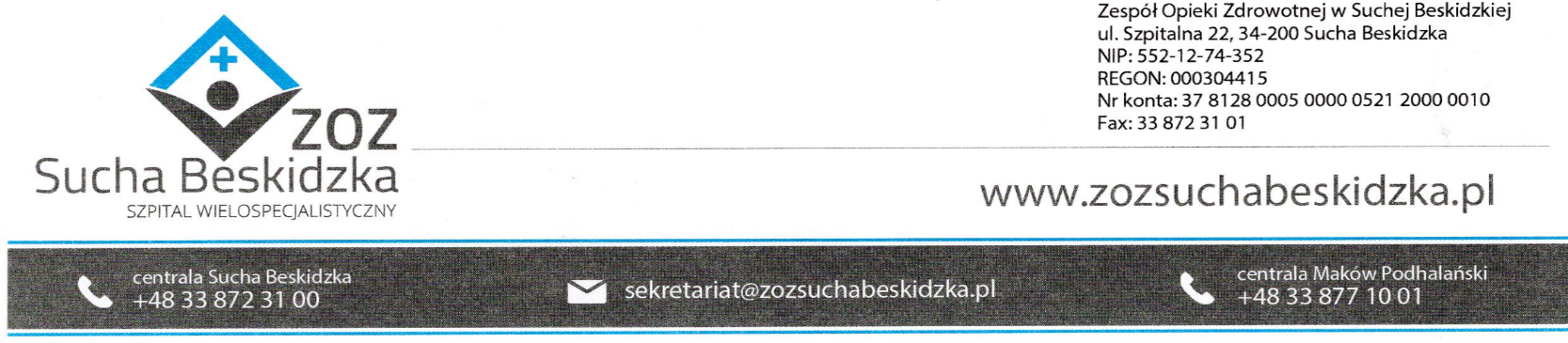 Znak: ZOZ.V.010/DZP/90/23                                             Sucha Beskidzka dnia 05.12.2023r.       Dotyczy: Postępowania na Usługi telekomunikacyjne:Pakiet nr 1- Usługi z zakresu telefonii komórkowej z dostawą nowych telefonów komórkowych                         Dyrekcja Zespołu Opieki Zdrowotnej w Suchej Beskidzkiej informuje                               o modyfikacji zapisów SWZ w zakresie pakietu nr 1.Zmianie ulega ilość abonamentów Grupy A z 121 na 117.W załączeniu zmodyfikowane dokumenty:- Załącznik nr 1a pakiet nr 1- Załącznik nr 1c- Załącznik nr 3 projekt umowy pakiet nr 1